輔英科技大學學生議會實習議員報名表姓名學號照片黏貼處學制/科系班級照片黏貼處連絡電話生日照片黏貼處Email照片黏貼處自我介紹自我介紹自我介紹自我介紹自我介紹自我介紹自我介紹專長專長專長專長專長專長專長社團經歷社團經歷社團經歷社團經歷社團經歷社團經歷社團經歷志願序委員會介紹介紹介紹介紹介紹秘書處負責會議紀錄、資料建檔、各類議會文書處理以及承議長交辦協助處理有關議會之事務。負責會議紀錄、資料建檔、各類議會文書處理以及承議長交辦協助處理有關議會之事務。負責會議紀錄、資料建檔、各類議會文書處理以及承議長交辦協助處理有關議會之事務。負責會議紀錄、資料建檔、各類議會文書處理以及承議長交辦協助處理有關議會之事務。負責會議紀錄、資料建檔、各類議會文書處理以及承議長交辦協助處理有關議會之事務。財務委員會審查四大類社團及學生自治會提報之預算及核銷。審查四大類社團及學生自治會提報之預算及核銷。審查四大類社團及學生自治會提報之預算及核銷。審查四大類社團及學生自治會提報之預算及核銷。審查四大類社團及學生自治會提報之預算及核銷。學權委員會收集、反映學生對於學校的意見及維護學生之各項權益。收集、反映學生對於學校的意見及維護學生之各項權益。收集、反映學生對於學校的意見及維護學生之各項權益。收集、反映學生對於學校的意見及維護學生之各項權益。收集、反映學生對於學校的意見及維護學生之各項權益。紀律委員會負責控管議會議員出席率及審查學生會之法規案。負責控管議會議員出席率及審查學生會之法規案。負責控管議會議員出席率及審查學生會之法規案。負責控管議會議員出席率及審查學生會之法規案。負責控管議會議員出席率及審查學生會之法規案。程序委員會排定每週常會討論項目、各大會議召集、聯絡人。排定每週常會討論項目、各大會議召集、聯絡人。排定每週常會討論項目、各大會議召集、聯絡人。排定每週常會討論項目、各大會議召集、聯絡人。排定每週常會討論項目、各大會議召集、聯絡人。面試時間面試時間111/12/29(四)12:00111/12/29(四)12:00111/12/29(四)12:00111／12／29（四）17:30111／12／29（四）17:30勾選可面試時間勾選可面試時間※注意事項：1.務必將此報名表於111年12月27日(二)晚上10:00前繳交至學生議會辦公室2020同時將電子檔PDF傳送至議會信箱: fooyinusc@gmail.com，並完成面試表單。2.請在面試時間至學生議會辦公室2020參加面試。3.聯絡人：議長 錢邇文0968-935-518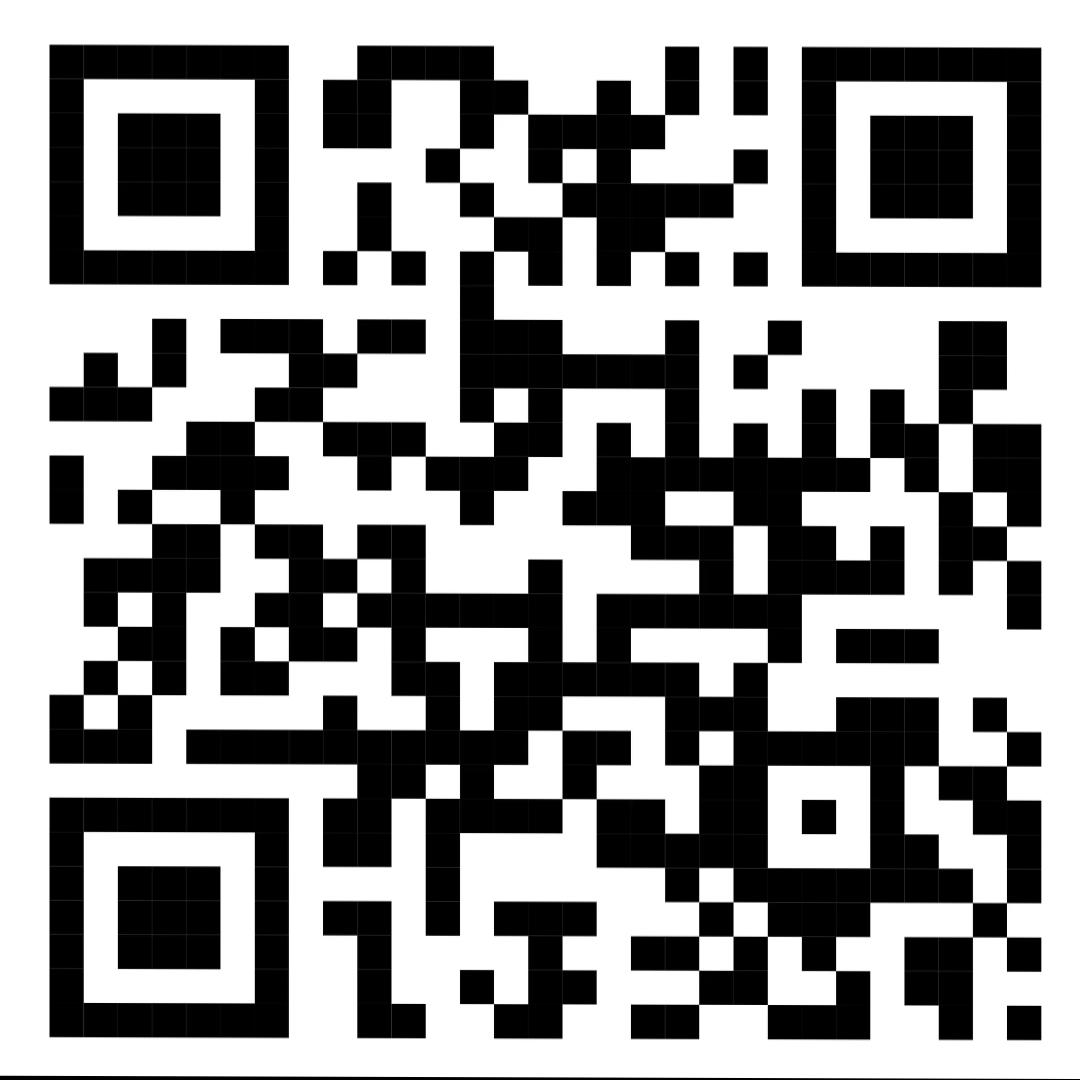 秘書長 詹育欣0930-291-365                             第七屆學生議會※注意事項：1.務必將此報名表於111年12月27日(二)晚上10:00前繳交至學生議會辦公室2020同時將電子檔PDF傳送至議會信箱: fooyinusc@gmail.com，並完成面試表單。2.請在面試時間至學生議會辦公室2020參加面試。3.聯絡人：議長 錢邇文0968-935-518秘書長 詹育欣0930-291-365                             第七屆學生議會※注意事項：1.務必將此報名表於111年12月27日(二)晚上10:00前繳交至學生議會辦公室2020同時將電子檔PDF傳送至議會信箱: fooyinusc@gmail.com，並完成面試表單。2.請在面試時間至學生議會辦公室2020參加面試。3.聯絡人：議長 錢邇文0968-935-518秘書長 詹育欣0930-291-365                             第七屆學生議會※注意事項：1.務必將此報名表於111年12月27日(二)晚上10:00前繳交至學生議會辦公室2020同時將電子檔PDF傳送至議會信箱: fooyinusc@gmail.com，並完成面試表單。2.請在面試時間至學生議會辦公室2020參加面試。3.聯絡人：議長 錢邇文0968-935-518秘書長 詹育欣0930-291-365                             第七屆學生議會※注意事項：1.務必將此報名表於111年12月27日(二)晚上10:00前繳交至學生議會辦公室2020同時將電子檔PDF傳送至議會信箱: fooyinusc@gmail.com，並完成面試表單。2.請在面試時間至學生議會辦公室2020參加面試。3.聯絡人：議長 錢邇文0968-935-518秘書長 詹育欣0930-291-365                             第七屆學生議會※注意事項：1.務必將此報名表於111年12月27日(二)晚上10:00前繳交至學生議會辦公室2020同時將電子檔PDF傳送至議會信箱: fooyinusc@gmail.com，並完成面試表單。2.請在面試時間至學生議會辦公室2020參加面試。3.聯絡人：議長 錢邇文0968-935-518秘書長 詹育欣0930-291-365                             第七屆學生議會※注意事項：1.務必將此報名表於111年12月27日(二)晚上10:00前繳交至學生議會辦公室2020同時將電子檔PDF傳送至議會信箱: fooyinusc@gmail.com，並完成面試表單。2.請在面試時間至學生議會辦公室2020參加面試。3.聯絡人：議長 錢邇文0968-935-518秘書長 詹育欣0930-291-365                             第七屆學生議會